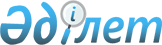 О бюджете села Бейнеу на 2023 - 2025 годыРешение Бейнеуского районного маслихата Мангистауской области от 26 декабря 2022 года № 29/256.
      В соответствии с Бюджетным кодексом Республики Казахстан, Законом Республики Казахстан "О местном государственном управлении и самоуправлении в Республике Казахстан" и решением Бейнеуского районного маслихата от 22 декабря 2022 года №28/249 "О районном бюджете на 2023-2025 годы", Бейнеуский районный маслихат РЕШИЛ:
      1. Утвердить бюджет села Бейнеу на 2023-2025 годы согласно приложениям 1, 2 и 3 к настоящему решению соответственно, в том числе на 2023 год в следующих объемах:
      1) доходы – 1 055 867,0 тысяч тенге, в том числе по:
      налоговым поступлениям – 196 198,0 тысяч тенге;
      неналоговым поступлениям – 0 тенге;
      поступлениям от продажи основного капитала – 33 035,0 тысяч тенге;
      поступлениям трансфертов – 826 634,0 тысячи тенге;
      2) затраты – 1 060 925,8 тысяч тенге;
      3) чистое бюджетное кредитование – 0 тенге:
      бюджетные кредиты – 0 тенге;
      погашение бюджетных кредитов – 0 тенге;
      4) сальдо по операциям с финансовыми активами – 0 тенге:
      приобретение финансовых активов – 0 тенге;
      поступления от продажи финансовых активов государства – 0 тенге;
      5) дефицит (профицит) бюджета – -5 058,8 тысяч тенге;
      6) финансирование дефицита (использование профицита) бюджета –  5 058,8 тысяч тенге:
      поступление займов – 0 тенге;
      погашение займов – 0 тенге;
      используемые остатки бюджетных средств – 5 058,8 тысяч тенге.
      Сноска. Пункт 1 в редакции решения Бейнеуского районного маслихата Мангистауской области от 23.10.2023 № 7/62 (вводится в действие с 01.01.2023).


      2. Учесть, что из районного бюджета в бюджет села Бейнеу на 2023 год выделена субвенция в сумме 13 382,0 тысячи тенге.
      3. Утвердить перечень бюджетных программ развития направленных на реализацию бюджетных инвестиционных проектов бюджета села Бейнеу на 2023 год согласно приложению 4 к настоящему решению.
      4. Настоящее решение вводится в действие с 1 января 2023 года. Бюджет села Бейнеу на 2023 год
      Сноска. Приложение 1 в редакции решения Бейнеуского районного маслихата Мангистауской области от 23.10.2023 № 7/62 (вводится в действие с 01.01.2023). Бюджет села Бейнеу на 2024 год
      Сноска. Приложение 2 в редакции решения Бейнеуского районного маслихата Мангистауской области от 16.05.2023 № 3/27 (вводится в действие с 01.01.2023). Бюджет села Бейнеу на 2025 год
      Сноска. Приложение 3 в редакции решения Бейнеуского районного маслихата Мангистауской области от 16.05.2023 № 3/27 (вводится в действие с 01.01.2023). Перечень бюджетных программ развития села Бейнеу направленных на реализацию бюджетных инвестиционных проектов (программ) на 2023 год
      Сноска. Приложение 4 в редакции решения Бейнеуского районного маслихата Мангистауской области от 23.10.2023 № 7/62 (вводится в действие с 01.01.2023).
					© 2012. РГП на ПХВ «Институт законодательства и правовой информации Республики Казахстан» Министерства юстиции Республики Казахстан
				
      Секретарь Бейнеуского районного маслихата 

К.Мансуров
Приложение 1к решению Бейнеуского районного маслихатаот 26 декабря 2022 года №29/256
Категория
Категория
Категория
Категория
Сумма, тысяч тенге
Класс
Класс
Класс
Сумма, тысяч тенге
Подкласс
Подкласс
Сумма, тысяч тенге
Наименование
Сумма, тысяч тенге
1. Доходы
1 055 867,0
1
Налоговые поступления
196 198,0
01
Подоходный налог
90 969,0
2
Индивидуальный подоходный налог
90 969,0
04
Hалоги на собственность
102 841,0
1
Hалоги на имущество
3 701,0
3
Земельный налог
2 289,0
4
Hалог на транспортные средства
96 840,0
5
Единый земельный налог
11,0
5
Внутренние налоги на товары, работы и услуги
2 388,0
3
Поступления за использование природных и других ресурсов
2 388,0
3
Поступления от продажи основного капитала
33 035,0
03
Продажа земли и нематериальных активов
33 035,0
1
Продажа земли
32 257,0
2
Продажа нематериальных активов
778,0
4
Поступления трансфертов 
826 634,0
02
Трансферты из вышестоящих органов государственного управления
826 634,0
3
Трансферты из районного (города областного значения) бюджета 
826 634,0
Функциональная группа
Функциональная группа
Функциональная группа
Функциональная группа
Сумма, тысяч тенге
Администратор бюджетных программ
Администратор бюджетных программ
Администратор бюджетных программ
Сумма, тысяч тенге
Программа
Программа
Сумма, тысяч тенге
Наименование
Сумма, тысяч тенге
2. Затраты
1 060 925,8
01
Государственные услуги общего характера
222 387,3
124
Аппарат акима города районного значения, села, поселка, сельского округа
222 387,3
001
Услуги по обеспечению деятельности акима города районного значения, села, поселка, сельского округа
138 335,8
053
Управление коммунальным имуществом города районного значения, села, поселка, сельского округа
84 051,5
07
Жилищно-коммунальное хозяйство
257 108,5
124
Аппарат акима города районного значения, села, поселка, сельского округа
257 108,5
009
Обеспечение санитарии населенных пунктов
86 724,5
011
Благоустройство и озеленение населенных пунктов
170 384,0
12
Транспорт и коммуникации
37 031,0
124
Аппарат акима города районного значения, села, поселка, сельского округа
37 031,0
012
Строительство и реконструкция автомобильных дорог в городах районного значения, селах, поселках, сельских округах
22 712,0
013
Обеспечение функционирования автомобильных дорог в городах районного значения, селах, поселках, сельских округах
14 319,0
13
Прочие
544 399,0
124
Аппарат акима города районного значения, села, поселка, сельского округа
544 399,0
057
Реализация мероприятий по социальной и инженерной инфраструктуре в сельских населенных пунктах в рамках проекта "Ауыл-Ел бесігі"
415 995,0
058
Развитие социальной и инженерной инфраструктуры в сельских населенных пунктах в рамках проекта "Ауыл-Ел бесігі"
128 404,0
3. Чистое бюджетное кредитование
0
Бюджетные кредиты
0
Погашение бюджетных кредитов
0
4. Сальдо по операциям с финансовыми активами
0
Приобретение финансовых активов
0
Поступления от продажи финансовых активов государства
0
5. Дефицит (профицит) бюджета
-5 058,8
6. Финансирование дефицита (использование профицита) бюджета
5 058,8
Поступление займов
0
Погашение займов
0
Используемые остатки бюджетных средств
5 058,8
8
Используемые остатки бюджетных средств
5 058,8
01
Остатки бюджетных средств
5 058,8
1
Свободные остатки бюджетных средств
5 058,8Приложение 2к решению Бейнеуского районного маслихатаот 26 декабря 2022 года №29/256
Категория
Категория
Категория
Категория
Сумма, тысяч тенге
Класс
Класс
Класс
Сумма, тысяч тенге
Подкласс
Подкласс
Сумма, тысяч тенге
Наименование
Сумма, тысяч тенге
1. Доходы
557 512,0
1
Налоговые поступления
146 230,0
01
Подоходный налог
43 878,0
2
Индивидуальный подоходный налог
43 878,0
04
Hалоги на собственность
99 964,0
1
Hалоги на имущество
3 701,0
3
Земельный налог
2 289,0
4
Hалог на транспортные средства
93 868,0
5
Единый земельный налог
106,0
5
Внутренние налоги на товары, работы и услуги
2 388,0
3
Поступления за использование природных и других ресурсов
2 388,0
3
Поступления от продажи основного капитала
6 245,0
03
Продажа земли и нематериальных активов
6 245,0
1
Продажа земли
6 245,0
4
Поступления трансфертов 
405 037,0
02
Трансферты из вышестоящих органов государственного управления
405 037,0
3
Трансферты из районного (города областного значения) бюджета 
405 037,0
Функциональная группа
Функциональная группа
Функциональная группа
Функциональная группа
Сумма, тысяч тенге
Администратор бюджетных программ
Администратор бюджетных программ
Администратор бюджетных программ
Сумма, тысяч тенге
Программа
Программа
Сумма, тысяч тенге
Наименование
Сумма, тысяч тенге
2. Затраты
557 512,0
01
Государственные услуги общего характера
165 857,0
124
Аппарат акима города районного значения, села, поселка, сельского округа
165 857,0
001
Услуги по обеспечению деятельности акима города районного значения, села, поселка, сельского округа
102 672,0
053
Управление коммунальным имуществом города районного значения, села, поселка, сельского округа
63 185,0
07
Жилищно-коммунальное хозяйство
165 144,0
124
Аппарат акима города районного значения, села, поселка, сельского округа
165 144,0
009
Обеспечение санитарии населенных пунктов
89 534,0
011
Благоустройство и озеленение населенных пунктов
75 610,0
13
Прочие
226 511,0
124
Аппарат акима города районного значения, села, поселка, сельского округа
226 511,0
057
Реализация мероприятий по социальной и инженерной инфраструктуре в сельских населенных пунктах в рамках проекта "Ауыл-Ел бесігі"
226 511,0
3. Чистое бюджетное кредитование
0
Бюджетные кредиты
0
Погашение бюджетных кредитов
0
4. Сальдо по операциям с финансовыми активами
0
Приобретение финансовых активов
0
Поступления от продажи финансовых активов государства
0
5. Дефицит (профицит) бюджета
0
6. Финансирование дефицита (использование профицита) бюджета
0
Поступление займов
0
Погашение займов
0
Используемые остатки бюджетных средств
0
8
Используемые остатки бюджетных средств
0
01
Остатки бюджетных средств
0
1
Свободные остатки бюджетных средств
0Приложение 3к решению Бейнеуского районного маслихатаот 26 декабря 2022 года №29/256
Категория
Категория
Категория
Категория
Категория
Сумма, тысяч тенге
Класс
Класс
Класс
Класс
Сумма, тысяч тенге
Подкласс
Подкласс
Подкласс
Сумма, тысяч тенге
Наименование
Наименование
Сумма, тысяч тенге
1. Доходы
557 512,0
1
Налоговые поступления
146 230,0
01
Подоходный налог
43 878,0
2
Индивидуальный подоходный налог
43 878,0
04
Hалоги на собственность
99 964,0
1
Hалоги на имущество
3 701,0
3
Земельный налог
2 289,0
4
Hалог на транспортные средства
93 868,0
5
Единый земельный налог
106,0
5
Внутренние налоги на товары, работы и услуги
2 388,0
3
Поступления за использование природных и других ресурсов
2 388,0
3
Поступления от продажи основного капитала
6 245,0
03
Продажа земли и нематериальных активов
6 245,0
1
Продажа земли
6 245,0
4
Поступления трансфертов 
405 037,0
02
Трансферты из вышестоящих органов государственного управления
405 037,0
3
Трансферты из районного (города областного значения) бюджета 
405 037,0
Функциональная группа
Функциональная группа
Функциональная группа
Функциональная группа
Функциональная группа
Сумма, тысяч тенге
Администратор бюджетных программ
Администратор бюджетных программ
Администратор бюджетных программ
Администратор бюджетных программ
Сумма, тысяч тенге
Программа
Программа
Программа
Сумма, тысяч тенге
Наименование
Наименование
Сумма, тысяч тенге
2. Затраты
557 512,0
01
Государственные услуги общего характера
165 857,0
124
Аппарат акима города районного значения, села, поселка, сельского округа
165 857,0
001
Услуги по обеспечению деятельности акима города районного значения, села, поселка, сельского округа
102 672,0
053
Управление коммунальным имуществом города районного значения, села, поселка, сельского округа
63 185,0
07
Жилищно-коммунальное хозяйство
165 144,0
124
Аппарат акима города районного значения, села, поселка, сельского округа
165 144,0
009
Обеспечение санитарии населенных пунктов
89 534,0
011
Благоустройство и озеленение населенных пунктов
75 610,0
13
Прочие
226 511,0
124
Аппарат акима города районного значения, села, поселка, сельского округа
226 511,0
057
Реализация мероприятий по социальной и инженерной инфраструктуре в сельских населенных пунктах в рамках проекта "Ауыл-Ел бесігі"
226 511,0
3. Чистое бюджетное кредитование
0
Бюджетные кредиты
0
Погашение бюджетных кредитов
0
4. Сальдо по операциям с финансовыми активами
0
Приобретение финансовых активов
0
Поступления от продажи финансовых активов государства
0
5. Дефицит (профицит) бюджета
0
6. Финансирование дефицита (использование профицита) бюджета
0
Поступление займов
0
Погашение займов
0
Используемые остатки бюджетных средств
0
8
Используемые остатки бюджетных средств
0
01
Остатки бюджетных средств
0
1
Свободные остатки бюджетных средств
0Приложение 4к решению Бейнеуского районного маслихатаот 26 декабря 2022 года №29/256
Функциональная группа
Функциональная группа
Функциональная группа
Функциональная группа
Администратор бюджетных программ
Администратор бюджетных программ
Администратор бюджетных программ
Программа
Программа
Наименование
12
Транспорт и коммуникации
124
Аппарат акима города районного значения, села, поселка, сельского округа
012
Строительство и реконструкция автомобильных дорог в городах районного значения, селах, поселках, сельских округах
13
Прочие
124
Аппарат акима города районного значения, села, поселка, сельского округа
058
Развитие социальной и инженерной инфраструктуры в сельских населенных пунктах в рамках проекта "Ауыл-Ел бесігі"